Change Requestfor the update of a normative CGI-MP DeliverableNote: the purpose of this document is to give guidelines to parties who want to introduce a request to change an existing normative CGI-MP deliverable. Such change requests are subject to the approval of the CGI-MP Working Group in charge of the related deliverable and subsequent the CGI-MP Plenary. Please consult the CGI-MP Deliverables Approval and Maintenance Process for additional details. Change requests are to be sent to CGI-MP Support CGI.Support@swift.com. All change requests conforming to this template received by March 1st will be considered for development in the following yearly CGI-MP maintenance cycle which completes with publication of new deliverables on July 1st the same year. Origin of the request:A.1 Submitter: Name of the submitter, organization, group, initiative or community that submits the change request. 

CGI-MP Workgroup 1 (pain.001 & pain.002), date of CR request: February 2016A.2 Contact person: person(s) who can be contacted to get additional information on the request (name, e-mail, telephone)

Kerstin Schönwitz (Kerstin.Schoenwitz@db.com),  representing WG1 subgroup for Thailand.Related CGI-MP deliverables:This is a list of CGI-MP normative deliverables which is impacted by the change request.

Credit Transfer Base Template MIG Credit Transfer Appendix B – Country Specific Data Requirements (to be updated for synchronization with new Credit Transfer Base Template MIT) 
Description of the change request:The change request form must be exhaustive for all particular change requested to each normative CGI-MP deliverable (for example, adding, deleting, modifying, renaming, changing the cardinality, moving an element/component, or changing the type of an element, changing a code list. adding new functionality which requires several changes).Change requests may not lead to creation of new messages. In such cases, a new work item proposal needs to be submitted to the CGI-MP Plenary. The existing country-specifics for Thailand payments have been reviewed in order to reflect local Thailand ISO 20022 standard (based on input from ETDA – Electronic Transactions Development Agency). As part of this exercise, there are 2 specific tags  used for cheque / draft instructions,  which are currently stated as NU (Not Used) resp. BD (bilaterally determined) in the core Credit Transfer Base Template MIG.XML tag in pain.001.001.03, applicable for Cheque/ Draft type payments:
InstructionForCreditorAgent.InstructionInformation (tag 2.84) 
Change tag status for InstructionForCreditorAgent and Instruction Information from NU (Not Used) to C (conditional) in the cheque / draft column.
XML tag in pain.001.001.03, applicable for Cheque/ Draft type payments:ChequeInstruction.InstructionPriority (tag 2.64)Change tag status for InstructionPriority from BD (bilaterally determined) to R (required) in the cheque / draft column. Purpose of the change:This section must explain why the CGI-MP normative deliverable needs to be changed. The reason for the update may be a business reason, a technical reason, a regulatory reason or the extension of the user community (newly identified business requirements). Country-specifics for Thailand are updated in 2016 in order to comply with local ISO 20022 standard. 
The below information is used in tag 2.84, while so far quoted as NU (not used). Document Identification CodeUsed to identify the document required to be presented and authenticated in order to receive cheque.DISP = Dispatch AdviceNIDN = National Identity NumberCINV = Commercial InvoicePUOR = Purchase OrderVCHR = VoucherOtherwise, free text can be provided for other conditions.The below information is required in tag 2.64, while so far quoted as BD (bilaterally determined). HIGH = Express ChequeNORM = Regular ChequeUrgency of the request:If there is a need to have the new version of the related normative CGI-MP deliverables published earlier, the reason for the urgency should be described here. Acceptance of such an unscheduled maintenance is subject to approval of the CGI-MP Plenary. Business examples:If possible examples illustrating the change request.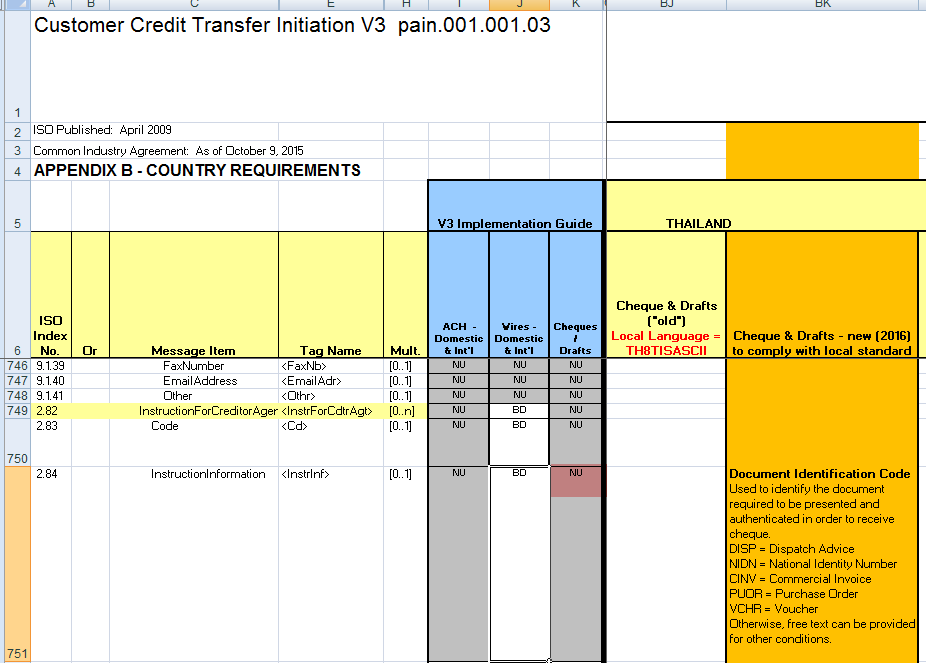 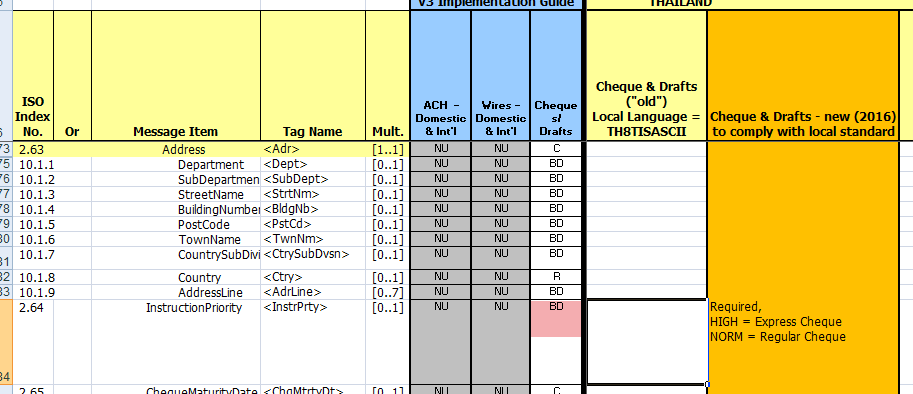 